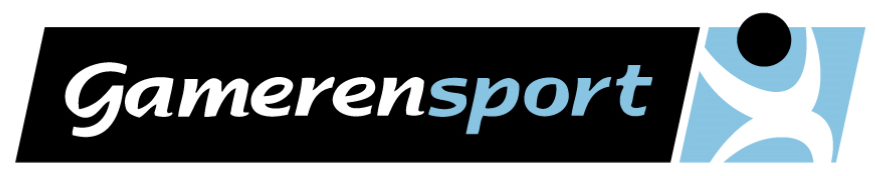 Aanmeldingsformulier BSOGegevens van het in te schrijven kind.Achternaam:		Initialen:		 Roepnaam:				Geboortedatum:	BSN:			Gegevens van de ouder(s) / verzorger(s) één / tweeoudergezin.1)Naam:						Initialen:	Voornaam:		Adres:			Postcode:  					Woonplaats:	Telefoon thuis:				06-nummer:	E-Mail:			BSN betalende ouder: Geboortedatum betalende ouder:	Werkgever:			E-mail:		Adres:					Telefoon werk:	2)Naam:						Initialen:			Voornaam:		Adres:			Postcode:  					Woonplaats:	Telefoon thuis:				06-nummer:	E-Mail:			Werkgever:			E-mail:		Adres:					Telefoon werk:	Wie kunnen wij bereiken bij afwezigheid van de ouder(s) / verzorger(s).Naam:			 	Voornaam:		Telefoon thuis:		06-nummer:		Bovengenoemd kind bezoekt, of gaat de volgende school bezoekenNaam school:		Adres:			Groep						Leerkracht	Extra bijzonderheden:Wie wordt het eerst gebeld bij ziekte? Wat mag uw kind(eren) wel/niet eten? Wat vind uw kind(eren) wel /niet lekker?Gezondheid: heeft uw kind(eren) problemen met haar/zijn gezondheid?	Gebruikt uw kind(eren) medicijnen?						Heeft uw kind(eren) een allergie							Toelichting: Onze voorkeurdagen voor BSO sportopvang zijn Maandag	15.00 – 18.30 uur	 Maandag   14.00-18.30 uur	 Dinsdag	15.00 – 18.30 uur	 Dinsdag    14.00-18.30 uur Woensdag	12.00 – 18.30 uur	 Woensdag 14.00-18.30 uur Donderdag	15.00 – 18.30 uur	 Donderdag 14.00-18.30 uur Vrijdag	12.00 – 18.30 uur	 Vrijdag       14.00-18.30 uur      Vrijdag	15.00 – 18.30 uurMijn kind heeft al een sport abonnement die gestopt dient te worden:		Gewenste ingangsdatum:				

IBAN-nummer voor automatische incasso:	
Let op! Naam en nummer dienen overeen te komen.Legitimatie van ouder verplicht.Het kind wordt met ingang van de datum van ondertekening van deze overeenkomst lid van de BSO van het sportcentrum of zal op de wachtlijst geplaatst worden en gaat u akkoord met de Algemene Voorwaarden. Het kind is gedurende het lidmaatschap gerechtigd gebruik te maken van de BSO van Gamerensport.Aldus overeengekomen te Poortugaal		Datum 